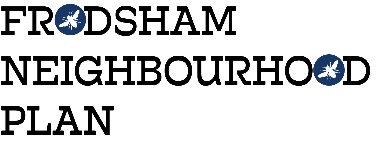 Steering Group Meeting - Monday 6th August 2018 - 6.30pm - Castle Park HouseAttendees: Peter Vickery, Resident Andrew Rowe, Resident Steve Carmody, Resident Lynn Carmody, Resident Caroline Ashton, Resident FTC Liam Jones, resident FTCChris Burrows, ResidentLynn Riley CWaCGill Hesketh, Support and Admin, Resident Apologies: Martin Maris, Alan Oulton, Mark WarrenThe minutes of the last meeting were accepted, all actions were complete.  Site Assessment Draft ReportThe amendments to the draft report have been sent to the consultant.MasterplanningThere was discussion about the next phase of consultancy support available through AECOM free of charge. Masterplanning would provide more detail on what type of developments would be suitable on the identified sites. The group agreed it would provide more useful evidence. GH to start the process of applying for this phase. More information is available at www.neighbourhoodplanning.orgActive Design Report GoalsThe group agreed a bid for funding should be put forward to support the work Active Cheshire would do in relation to the goals identified in the report. GH to start application process. * Review of Policy DraftsDrafts of the Recreation, Leisure, Health & Well Being and Economic Development and Visitor Economy policies were discussed and amendments made.AOBGH had circulated some information on updated planning regulations and information on the Community Infrastructure Levy (CIL), all useful background reading. It was agreed to review the progress against our timetable at the next meeting.There was some confusion expressed over how the responses to the policy themes were circulated and recorded. SC has put a sub folder on the email account to capture all responses*We have now found out that our contact Declan Ryan has left Active Cheshire and there is a new contact in place, so this is on hold until the group decides how to go forwardThe meeting closed at 8pm. Next meetings; 20th August 1.30pm3rd September 6.30pm (evening meeting) all at Castle Park House.Actions from this meeting: ACTION OUTCOME GH to complete expression of interest for Masterplanning with AECOMGH to contact Declan Ryan re Active Planning goals On hold see * GH to update draft site assessment reportdone & sent to JesseAll to read CIL information